Начальная школаТема опыта: «Формирование исследовательских и коммуникативных умений младшего школьника посредством использования краеведческого материала»Автор опыта: Безумова Ольга Борисовна, учитель начальных классов МБОУ «СОШ № 3 г. Нарьян-Мара»Информация об опыте1. Условия возникновения  и становления опытаОпыт сформировался в условиях муниципального образовательного учреждения «Средняя общеобразовательная школа №3 г.Нарьян-Мара».   Социальная среда населения микрорайона школы достаточно разнообразна. Ее представляют служащие, рабочие, студенты. Большинство учащихся проживают в семьях, в которых родители со средним и средним специальным образованием – 73 %. Как следствие, ученики имеют различный уровень интеллекта, коммуникативных  способностей, снижена мотивация обучения. Новые принципы личностно-ориентированного образования, индивидуального подхода, субъективности в обучении потребовали в первую очередь новых методов обучения. Необходимо использовать такие методы обучения, которые: формируют активную, самостоятельную и инициативную позицию учащихся;развивают общеучебные умения и навыки: исследовательские, рефлексивные, самооценочные:формируют не просто умения, а компетенции, т.е. умения, непосредственно сопряженные с опытом их применения в практической деятельности;реализовывать принцип связи обучения с жизнью. Исследовательская деятельность – деятельность обучающихся, связанная с решением творческой, исследовательской задачи с заранее неизвестным решением. Исследование – это творчество, процесс выработки новых знаний.   	Краеведение же выступает как средство активизации познавательной деятельности учащихся. Краеведческий материал имеет огромную ценность воспитательного характера.  Он позволяет растить гражданина и патриота не на абстрактных идеалах, а на примерах из жизни людей города, округа, на событиях из истории своего города. Также  краеведение имеет духовно – нравственное воздействие на ребенка, удовлетворяя его потребности в самовыражении, творчестве, общении с людьми и природой.   	В своей практической деятельности я убедилась, что краеведение  вызывает большой интерес у школьников.  Становление и формирование данного педагогического опыта связано с включением активных форм обучения на основе привлечения дополнительных краеведческих материалов. 2.Актуальность опыта                                    Заповедный  и  добрый арктический край,                             Мир суровой зимы и полярного лета,                     Уходящего мира языческий рай     Птичьих стай и туманных печорских рассветов.                                                                               (И. Лавриенко.«Нашим детям остаётся»)«Где родился, там и пригодился», – гласит пословица. Пригодиться своей родине может только тот человек, которого учили любить ее с детства и, конечно же, невозможно любить то, чего не знаешь. «Чувство Родины нужно заботливо выращивать, прививать духовную оседлость. Если не будет корней в родной стороне – будет много людей, похожих на иссушенное растение перекати-поле», – писал академик Д.С. Лихачев. Он же утверждал: «Краеведение – самый массовый вид науки: в сборе материалов могут принять участие и большие ученые, и школьники».Вопрос о духовно-нравственном воспитании обучающихся всегда был актуален, и введение Федеральных государственных стандартов второго поколения подтверждает  эту актуальность.	Вспомним портрет выпускника начальной школы, обозначенный стандартом. Это «Любознательный, интересующийся, активно познающий мир, любящий родной край и свою страну». 	В начальной школе нет предмета краеведение, в программах начальной школы очень мало времени отведено на краеведческий материал. Конечно, учебники дают общее представление о стране, в которой живут дети. А как живут и жили земляки? Где и как они работают? Какие растения растут в родном крае? Какие животные обитают? Какие памятники истории сохранились? Знают ли сегодня младшие школьники ответы на эти вопросы? А ведь именно в начальной школе должны закладываться основы краеведения и накапливаться по мере взросления детей.	Уже в начальной школе чётко прослеживается повышение интереса к поисковой деятельности. Необходимо только дать обучающимся возможность развиваться и совершенствоваться, формируя культуру научного исследования, подготовить почву для реализации их способностей, а такой почвой может стать краеведческий материал.	Сегодня для человека, выходящего в жизнь, чрезвычайно важно умение анализировать, проводить активный поиск, ставить задачи в соответствии с целью, находить и реализовывать нестандартные решения. Формирование и развитие таких умений практически полностью может быть достигнуто при вовлечении школьников в исследовательскую деятельность на краеведческом материале.	Значимость данного направления обусловлена и необходимостью решения «проблемы дефицита» общения с много повидавшими и знающими людьми, близкими и дальними родственниками.	Подчёркивают актуальность опыта противоречия, выявленные учителем в ходе образовательной деятельности:между увеличивающимся интересом к истории родного края и отсутствием отработанных механизмов приобретения краеведческих знаний;между имеющимися утвержденными Министерством Образования  РФ программами для организации дополнительного образования по краеведению и отсутствием акцента на особенности территорий;между наличием творческого потенциала обучающихся и их низкой исследовательской культурой;между популяризацией конкурсов, конференций различного уровня по защите исследовательских работ учащимися и невысоким уровнем большинства представленных работ.Пути разрешения этих противоречий:активизации познавательного интереса учащихся к изучению родного края; создание условий для формирования краеведческих знаний и занятий исследовательской деятельностью;формирование исследовательской культуры учащихся.Таким образом, выбор темы  и проблема организации работы в данном направлении, действительно, актуальна.3. Ведущая педагогическая идея опытаСоздание необходимых условий для развития исследовательской деятельности учащихся младших классов  на основе использования краеведческого материала через применение современных методов обучения на уроках и во внеурочной деятельности.4. Длительность работы над опытомРабота над опытом  в системе велась в течение 6 лет: поэтапно с момента противоречия между желаемым состоянием процесса обучения и соответствующим уровнем обученности и воспитанности учащихся до момента выявления результативности.5. Диапазон опыта 	Диапазон предоставленного опыта – единая система «урок – внеклассная работа». В то же время опыт тесно взаимосвязан со школьным образовательным процессом в целом.6. Теоретическая база опытаПод термином "научно-исследовательская работа" понимается творческая работа, выполненная под руководством учителя. Она включает в себя составление обоснованного плана действий, которые формируются и уточняются на протяжении всего периода выполнения работы. Результаты фиксируются в виде описания, изготовления технологических карт, графиков. Итоги работы учащихся должны быть реалистичными, т.е. теоретическая проблема должна завершаться ее конкретным решением, а практическая - ее результатом. Совокупность всех этих материалов и готового решения и составляет научную работу учащихся.Исследовательская деятельность в общеобразовательной школе является важным средством повышения мотивации обучающихся, качества знаний, способствует формированию научного мировоззрения, активной жизненной позиции. Эти вопросы изложены в трудах  Н.Г.Алексеева, А.В.Леоновича, А.И.Савенкова, И.Д.Чечель.Успешность учебной деятельности школьников и, в конечном счете, качество знаний зависят от внутренней мотивации. Мотивация-совокупность стойких мотивов, побуждений, определяющих содержание и характер деятельности личности. Повышение уровня мотивации обучающихся определяется как «мобилизация учителем с помощью специальных средств сил учеников на достижение конкретных целей обучения и воспитания». Объектом в данном случае служит творческая и учебно-исследовательская работа обучающихся на основе краеведческого материала, которая дает импульс к саморазвитию, способности к самоанализу, целеполаганию, самоорганизации, самоконтролю и самооценке.7. Новизна опытаНовизна представленного опыта заключается в реализации детской исследовательской деятельности в традиционной школе, создании организационно-педагогических условий для этой деятельности. Изучение краеведческого материала связано с новыми средствами обучения: применение проектно-исследовательской деятельности на уроках и во внеклассной работе; широкое использование информационных технологий для самоподготовки, преподавания.Новые условия образовательной деятельности: новые условия информационной среды;  модернизация образования ориентирует на развитие познавательной самостоятельности, формирование умений исследовательской деятельности, индивидуализация целей образования; формирования аналитического мышления.Технология опытаПостановка цели и задач педагогической деятельностиЦель: формирование исследовательских и коммуникативных умений младших школьников в образовательном процессе на основе использования краеведческого материала.Цель определяет необходимость постановки и решения следующих  задач:- способность развитию умения ребёнка самостоятельно добывать и применять знания;- развивать у учащихся умение анализировать информационный материал и выдвигать гипотезы или высказывать предположения, делать выводы и умозаключения, подбирать собственный материал для иллюстрации теоретических знаний;- способствовать формированию системы исследовательских  умений;- разрабатывать различные формы организации обучения с учётом характера учебной деятельности и потребности младших школьников в коммуникации;- формировать навыки культуры исследовательской деятельности;- воспитывать любовь к малой Родине;- развивать стремление учащихся к самореализации.Формы, методы и средства учебно-воспитательной работыИзучение и анализ опыта в организации учебной краеведческой работы и экспериментальные исследования позволяют установить, что образовательно-воспитательная эффективность краеведческого подхода зависит от сочетания различных методов и приемов его осуществления.Основная задача учителя в организации учебной краеведческой работы заключается в том, чтобы в каждом конкретном случае определить наиболее приемлемые методы и приемы осуществления краеведческого подхода. В своей работе использую: -объяснительно-иллюстративный метод, сочетающий в себе словесные методы (рассказ, объяснение, работа с краеведческой литературой) с иллюстрацией различных по содержанию краеведческих источников (карт, схем, диаграмм, натуральных объектов и т.д.);-частично-поисковый метод, основанный на использовании краеведческих знаний, жизненного и познавательного опыта учащихся. Конкретным проявлением этого метода является беседа, которая в зависимости от дидактических целей урока может быть проверочной, эвристической, повторительно-обучающей;-исследовательский метод как один из ведущих способов организации поисковой деятельности учащихся в учебной краеведческой работе, привития им умений и навыков самостоятельной работы.  Все эти методы и приемы взаимосвязаны и практически используются в разных сочетаниях. При исследовательском методе, например, наряду с приемами объяснительно-иллюстративного метода значительное место занимает работа с краеведческой литературой и источниками.Многообразие методов, приемов находит свое отражение в формах организации учебной деятельности. Использую индивидуальную, групповую, коллективную формы и их сочетания. Особенностью организации учебного процесса по краеведению является динамичность ее форм. Принципиальное изменение форм организации  заключается в том, что занятие из класса переносится в ту среду, которая изучается (парк, лес, водоем, пришкольный участок, музей, улица, предприятия и т. д.). Как можно больше экскурсий, целевых прогулок, походов, игр на воздухе, т.е. необходимо расширение образовательного пространства. В ходе воспитательной работы требуется глубокое изучение систем правил поведения и жизнедеятельности детей. Наряду с традиционными в программе используются современные технологии и методики: технология развивающего воспитания и обучения, проблемно-диалогическое обучение; здоровьесберегающие, игровые, компьютерные, проектные технологии.Содержание  образованияВ соответствии с целью и задачами определилось содержание изучаемого курса.Основные разделы краеведения, изучаемые в начальной школе, представлены в таблице 1.Таблица 1Широкая содержательная область, наличие разнообразных тем, сочетание теоретических знаний и практических заданий дало возможность каждому ребенку найти в рамках занятий краеведением сферу своих интересов. Материал систематизирован в программе «Мой край. Путешествие с Тундровичком».  Программа утверждена на МО учителей  начальных классов, состоит из 34 часов и реализуется как региональный компонент на уроках окружающего мира. Данный курс ориентирован не на запоминание обучающимися информации, а на активное участие самих школьников в процессе ее приобретения.Практические,  частично-поисковые  и исследовательские  методы  и  приёмы  организации  учебной  деятельности  нацелены  на  выработку  у  учащихся  навыков  работы  со  всевозможными  источниками  краеведческой   информации.  Данный курс интегрируется с предметами: русский язык, литературное чтение, математика, окружающий мир.  Прежде всего программа реализуется через введение в урок регионального компонента.При этом  использую современные образовательные технологии: проектный   и исследовательский метод, проблемное обучение, учебная дискуссия,  обучение в сотрудничестве. Так, например детям нравится работать в режиме проблемно-диалогового обучения, что дает возможность научить ребят мыслить логично, научно, творчески (нестандартно).Первое звено в таком уроке – постановка учебной проблемы. Проблемная ситуация может быть с удивлением или затруднением.Проблемная ситуация с удивлением – в их основу можно заложить разные противоречия. Например, урок по теме «Растения и животные тундры». Показываю слайд «Тундра», задаю вопрос: - Много ли в тундре животных и растений? (Мало.) Посмотрите несколько слайдов с изображением тундры (На слайдах растения и животные тундры.)-Как думали вначале?- А как на самом деле? (Достаточно много растений и животных.)- Какой возникает вопрос?  Как они выживают, как приспособились к жизни.Какая тема урока? (Дети выводят тему.)	Поставив учебную проблему, переходим к организации поиска решения проблемы. На этом этапе выдвигаем гипотезы и проверяем.Кроме диалогов  использую мотивирующий  приём  «яркое пятно», суть этого приема в использовании сказок, фрагментов из художественной литературы, легенд, случаев из жизни, науки, культуры, с целью более образного представления учебной задачи.Изумителен в этом отношении текст Маремьяны Голубковой, северной сказительницы из трилогии «Мать Печора», использую его при изучении темы «Имя прилагательное»Например, на уроке русского языка использую описание реки Печоры из трилогии «Мать Печора» Маремьяны Голубковой, северной сказительницы.Затем задаю вопросы- Какие образные выражения запомнили? (Пример:  Мать Печора;  Печорушка;  река – хлебосолка; мать Печора – золотое дно)- Какие красочные слова  употребляет Маремьяна  Голубкова, описывая нашу Печору.  (Окатистая,  волны будто резвоногие олени.)- Назовите  тему урока.Затем по тексту можно предложить различные задания.Активные методы работы позволяют:формировать собственное мнение, высказывать его, уметь аргументировать;учиться слышать и слушать другого человека, уважать мнение собеседника;обогащать свой социальный опыт путём включения и переживания тех или иных ситуаций;продуктивно усваивать материал по краеведению, активно и творчески работать, проявлять свою индивидуальность.	В Федеральном государственном образовательном стандарте в ряду метапредметных умений одна из ведущих ролей отводится умениям по работе с текстами. Осваиваем стратегии смыслового чтения.Задания по работе с текстами ориентированы на проверку трёх групп умений:- общая ориентация в тексте;- глубокое понимание текста;- применение информации из текста в учебно-практических задачах.Для диагностики читательских умений  использую различные тестыПример 1. Общая ориентация в тексте.Расцвет шиповника	Шиповник, наверное, с весны ещё пробрался по стволу к молодой осинке, и вот теперь, когда время пришло осинке справлять свои именины, вся она вспыхнула красными благоухающими дикими розами. Гудят пчёлы и осы, басят шмели, все летят поздравлять и на именинах роски попить и мёду домой захватить.О каких растениях рассказывает писатель? Подчеркни одной чертой их названия. О каких насекомых идёт речь в тексте? Подчеркни их названия двумя чертами. В каком важном событии принимают участие и те и другие? Закрась нужное слово жёлтым цветом. Разгадай секрет: какой подарок сделал осинке шиповник? Подчеркни слова, которые об этом говорят, волнистой линией. Закрась голубым цветом все слова и выражения, которые рассказывают о растениях и насекомых как людях.Пример 2.  Глубокое погружение в текст с заданием  оценить достоверность информации.Задание 1. Используя книгу «Живая природа Ненецкого автономного округа», найди в ней  описание куропатки.Куропатки  зимой белые,  под цвет снега,  летом меняют белые одежды на пёстренькие, под цвет мхов и лишайников. Живут на земле, умеют быстро бегать и хорошо прятаться. Куропатки взлетают над землёй только в случае крайней опасности.  Летом питаются разными  растениями. Зимой наступают сложные времена: чтобы выжить, надо отыскать почки, ветки кустарников и кустарничков. Задание 2. Прочитай информацию о куропатке в книге и текст, который приведён ниже и выполни задания.1. Куропатки  зимой белые,  летом меняют белые одежды на пёстренькие.2. Живут  и кормятся куропатки в основном на земле, взлетают только в крайнем случае.3. Летом куропатки питаются в основном насекомыми, зимой почками и ветками кустарников.4. Гнездо куропатки устраивают в конце апреля — начале мая, а в середине июня у них уже появляются птенцы.Вопросы. 1. Какая ошибка в описании признаков куропатки допущена в этом тексте? Запиши номер предложения, в котором содержится неверная информация о куропатке.2.Какие сведения о куропатке, приведённые в тексте, ты не смог проверить при помощи книги.Дети любят работать с текстами, когда создаётся какая-то проблемная ситуация.Тематические экскурсииОдна из форм организации учебного процесса, особо любимая детьми – это всевозможные экскурсии.Экскурсионная деятельность – это процесс познания ребенком окружающего мира (“…мне интересно, я узнаю много нового…”).Использую различные виды экскурсий:1. Экскурсии на природу. 2.Экскурсии в музеи.3. Виртуальные экскурсии.После экскурсии  ребята  делятся  своими  впечатлениями  с  помощью  фоторепортажей,  стенгазет,  своих  стихов  и  сочинений,  подключаются  родители  - выпускают  свои  фото-  и  видеосюжеты. Традиционными стали  обмен мнениями, впечатлениями, планирование следующих путешествий и экскурсий.  В  сочинении-миниатюре  предлагается ответить на вопросы: Какое настроение у меня было перед экскурсией?Что я ожидал от экскурсии?Что мне особенно запомнилось?Что меня удивило?О чем захотелось узнать подробнее?Какое настроение было после экскурсии?Куда бы я хотел еще сходить?Нравятся детям и виртуальные экскурсии. У нас в округе много интересных, уникальных мест, которые создала природа.  Но эти места недоступны для большинства жителей округа. И мы путешествуем виртуально. Дети подбирают вместе с родителями  информацию, фотографии, участвуют в проектах.  С проектом об уникальном районе реки Белой на Северном Тимане  команда учащихся заняла 2 место во Всероссийском дистанционном конкурсе  «Самое прекрасное место на земле».Организация проектно - исследовательской деятельностиОдна из актуальных метапредметных технологий – это проектно – исследовательская деятельность.  Предпочтение отдается творческим, исследовательским, информационным типам проектов. При подготовке проектов обучающиеся собирают информацию не только из литературных источников, Интернет – ресурсов, но и из  краеведческих материалов музея, интервью с жителями города. Метод проектов предусматривает обязательно наличие проблемы, требующей исследования.  Наибольшей популярностью при выборе темы ребёнком пользуются такие темы, как «Нужен ли олень жителям Крайнего Севера?», « Я и моё имя!», «Морошка – чудо-ягода». Почему? В таких темах есть проблема, надо выдвинуть гипотезу, подобрать аргументы. Суметь доказать свою позицию.Проектно-исследовательская работа ценна тем, что помогает ребёнку в освоении различных видов УУД, формирует у него учебную мотивацию, способствует расширению образовательного пространства, создаёт дополнительные условия для развития обучающихся, развивает коммуникативные навыки.Результатом метода проектов может быть выпуск фильма, презентации, компьютерного альбома, выставка работ.Учащимися был подготовлен проект «Город, в котором мы живём». Целями проекта были:1)формирование  понятия «малая родина»;2)воспитание гражданско-патриотических чувств, уважения к  традициям и обычаям родного города;3)воспитание интереса к истории своего края.         В ходе работы над проектом было проведено анкетирование обучающихся  «Знаешь ли ты свой город?», экскурсии по городу Нарьян-Мару, в  краеведческий музей, состоялась встреча с работниками детской библиотеки, которые провели интерактивную экскурсию «Прогулки по улицам Нарьян-Мара». В результате проведённой работы мы выяснили  историческое прошлое и настоящее города:-почему город так называется;-какие социально значимые объекты были, есть в нашем городе;-какие здания являются памятниками архитектуры;-какие известные люди жили, живут в нашем городе.           Была организована выставка творческих работ «Люблю свой город». Итогом всей проделанной работы стали защита проектов учащихся вместе с родителями и создание компьютерной презентации «Город, в котором мы живём». Одним из проектов, заинтересовавших детей, стал проект «Памятники героям Великой Отечественной войны  в городе Нарьян-Маре»Проект приурочен к празднованию Дня Победы  и призван воспитывать уважение к историческому прошлому своего народа на примере подвигов, совершенных в годы Великой Отечественной войны.Детям было предложено найти информацию о памятнике Великой отечественной войны по его изображению, а также написать рассказ о памятнике  в своем городе. Участники постарались на славу, очень интересно рассказывали о памятных местах, располагали авторские фотографии, делились друг с другом впечатлениями. Одно из направлений программы по краеведению – это литературное краеведение. Начинается он с изучения фольклора. Так появился проект «Ненецкие загадки». Здесь используем различные формы организации познавательной деятельности учащихся:  командную, групповую работу, работу в парах. 	Детям было предложено задание подобрать загадки по темам, оформить. Также на уроке была предложена творческая работа в парах. (Приложение 2)Одним из эффективных видов проектной деятельности в начальных классах являются коллективные проекты. Так был выполнен проект «У Печоры, у реки» (4класс). Дети собрали материалы о сёлах, деревнях, расположенных вдоль реки Печоры.Результаты проектов можно использовать  как основу для выступления на конференциях, создания учебно-методического комплекса, наглядных пособий к урокам краеведения, окружающего мира, истории.Мои ученики - активные участники городского конкурса исследовательских работ «Ломоносовский турнир», все эти работы были представлены на конкурсе.Сложившаяся система работы привела к идее создания рабочей тетради для самостоятельной работы младших школьников на уроках и дома.В тетради систематизирован материал по темам, включая задания тестового характера, отражены и межпредметные связи, например странички к урокам технологии, к урокам русского языка по развитию речи.Выходя за рамки уроков, продолжаю работать по теме и на внеклассных мероприятиях. Результативность опытаВ соответствии с поставленной целью были определены основные направления диагностики. Первое, что тестировалось, это умение исследовательских и информационных умений учащихся: сравнение и обобщение, подбор литературы по заданной теме, ориентировка в учебнике, словаре, справочной литературе, умение отвечать на вопросы к тексту.Результаты тестирования, проведенного в 1 и 4 классе с интервалом в 4 года, говорят о развитии исследовательских и информационных умений.Для мониторинга уровня сформированности  исследовательских умений учащихся применялось тестирование  «Я САМ!» по методике, предложенной  Савенковым А.И. Результаты мониторинга представлены в диаграммах.В тестировании в 2011 году участвовали  25 человек 1а класса, ответили на вопросы следующее количество человек:В тестировании в 2015 году участвовали  23 человека 4а класса, ответили на вопросы следующее количество человек:Также диагностировался уровень познавательной активности и учебной мотивации учащихся был определен по методике диагностики мотивации учения и эмоционального отношения к учению в младших классах (модификация А.Д. Андреевой):Таблица 1.Данные, отраженные в таблице, говорят о том, что уровень познавательной активности учащихся с каждым годом становится выше. Проводилась также диагностика для выявления уровня сформированности основных коммуникативных компетенций.Критерии и показатели  сформированности основных коммуникативных компетенций  (в %)Диагностика показала следующую динамику: если во 2 кл. 56 % по готовности вступать в общение, диалог, то в 4 кл 80% Результат такой работы – развитие исследовательских и коммуникативных умений у младших школьников, высокая познавательная и учебная мотивация учащихся.Мои ученики – активные участники, призёры и победители конкурсов, фестивалей, акций на муниципальном и региональном уровнях.Литература1.Алексеев, Н.Г., Леонтович, А.В. Критерии эффективности обучения учащихся исследовательской деятельности // Развитие исследовательской деятельности учащихся: Методический сборник. – М.: Народное образование 2001.2.Вострикова Н. А., Журавлёва Т. Ю. «Малая Родина», Нарьян – Мар, 2005г./ Учебное пособие3.Заводе А.С., Распространение краеведческих знаний: опыт, проблемы, результаты. –М.: Известия, 1984.-300с.4.Савенков, А. И. Путь в неизведанное: как развивать свои исследовательские способности. – М. , Генезис, 2005. 5.Строев, К.Ф. Краеведение. – М.: Провещение, 1974Приложение 1Проектно-исследовательская работа«Морошка-чудо – ягода»ВступлениеЗагадкаЛежат на кочках кусочки янтаря.В рот положишь – тут же растают.  ( Ягоды морошки.)	Наш округ и город Нарьян-Мар расположены в зоне тундры и лесотундры.Природа нашего округа очень богата. В тундре, среди мхов, растёт чудо - ягода морошка.Это очень интересное растение. Морошка – вкусная ягода. Все северяне любят эту ягоду и собирают её. Я решил наблюдать за ней. Этой работой я хочу обратить внимание учащихся на морошку и ознакомить с её особенностями. А. И. Пичков                  ***По тропинке, по дорожкеСобирать идём морошку.У речушек,У озёрВыткан розовый узор.Этих спелых, вкусных ягодНам не съесть, наверно, за год.Брызжет,Брызжет алый сок.Две морошки в туесок,Ну, а третью, эх, народСобирает прямо в рот.           Цель работы: Изучить особенности морошки.Задачи: Узнать, как называется ягода, прочитать литературу об этой ягоде.Наблюдать за фенологией растения, в каких местах она растет.Узнать, какие растения живут рядом с морошкой.Что можно приготовить из ягод морошки.Предмет исследования:Ягода морошка.Методы исследования:1. Чтение литературы.2. Маршрутный метод.3. Наблюдения.4. Приготовление блюд из морошки.          Практическое значение работы заключается в том, что знания о  морошке расширят представление учащихся о родном крае и помогут правильно собирать её, обогатить пищу богатыми витаминами.Основная часть1.Чудо – ягода.1.1 Название ягоды  Русское название – морошка приземистая, «моховая смородина», «ягода – хамелеон», «кладовая солнца».Морошка приземистая – видовое название растения: морошка – название рода, приземистая – название вида.«Ягода-хамелеон» - ягоды морошка за лето три раза меняют цвет: сначала - красная, к средней спелости – оранжевая, а собирать нужно желтую ягоду.  «Моховая смородина» и «глошина» - народные названия морошки. Ягоды обильны в северных моховых тундрах.  «Кладовая солнца» – так морошку называют северяне, потому что морошка широко распространена в тундре. На бедной почве созревает вкусная витаминная ягода по цвету похожая на солнышко. 	Ненецкое название  - маранга.В Онежском районе Архангельской области  ягоду называют морохой.Примета: много цвету на морохе – год неурожайный.1.2 Описание морошки	Морошка – красная  янтарная  ягода.  Морошка – дар  болота. Травянистое, многолетнее, стелющееся растение высотой до . Листья пятилопастные, по краю неровно-городчатые, цветки однополые, одиночные, белые. Плод – сборная костянка диаметром , отличается особым запахом и вкусом, сладкая.	Растёт морошка в лесотундре, на заболоченных местах в багульниковых сосняках и на торфяных болотах, в моховых и кустарниковых тундрах на Крайнем Севере. (Приложение 2) и при этом она самая капризная ягода: не любит дождь и ветер, а больше всего боится заморозков.	Морошка ягода удивительно сладкая и медовая. На Севере говорят, что нет ничего в мире слаще и ароматнее. Плоды морошки похожи на плоды её ближайших сестёр. Однако морошка – ягода самая редкая и особенная. Неповторимость её проявляется во всём. Созревает она как бы «наоборот» - сначала краснеет, а потом желтеет. Растёт не гроздьями, а всего по одной ягоде на стебле.	Эта удивительная ягода хорошо приспособилась к жизни на болоте, потому что «Дружит с торфяным мхом – сфагнумом. Она растёт на нём.	Белоцветьем морошки тундра покрывается обычно в конце июня и тогда у будущего урожая только один враг – ветер. Ягоды завязываются, если «ветер не сдул цвет», как говорят. Ягоды созревают ровно через месяц, а если лето холодное – в начале или к середине августа.	Зрелые плоды морошки имеют приятный вкус и высоко ценятся местными жителями, которые собирают их в тундре в большом количестве.1.3. Из истории	Испокон веков на Руси свежую и моченую морошку подавали к царскому столу как самую ценную ягоду Севера. На Севере ее и сейчас называют Царской ягодой. 	  Ягоды ели в свежем виде и с рыбьим жиром. Их применяли в качестве приправы к различным рыбным блюдам. Морошку варили в собственном соку. Загустевшую разливали в коробки – куженьки и ставили на солнце. Когда на поверхности образовывалась корочка, куженьки закапывали в мох.	Моченую  морошку  очень  любил  с  детства  и  до  последних  дней  русский  поэт  Александр  Сергеевич  Пушкин.  Пушкин  незадолго  до  смерти  попросил  моченой  морошки.  За  ней  послали  в  лавку.  Минут  за  сорок  до  смерти  Наталья  Николаевна  кормила  великого  поэта  с  ложечки  морошкой…2. Мои исследования.2.1 Фенологические наблюдения 	Фенология (от греч. Phainomena – явления и logos – учение) – наука о сезонных явлениях в живой природе; регистрирует и изучает изменения в растительном и животном мире, обусловленные сменой времён года и погодными условиями.Я провёл наблюдения, как растёт морошка.Метод исследования – наблюдение.Вывод: спелость ягод определяется также как и у малины – отделяются от чашелистиков только мягкие жёлтые плоды.Ягоды морошки можно собирать в начале августа.2..2 Где и с какими растениями растёт морошка?Выявление мест прорастания морошки в окрестностях Нарьян-МараМетод исследования – маршрутный, визуальный.Сроки: июнь, июль 2009 г.Итоги исследования:Морошка растёт  на моховых болотах и в заболоченных лесах в ближайших окрестностях города, много  её в тундре по Лаявожской дороге, начиная с  и дальше, особенно, у моста через реку Северную.      Вывод: морошка довольно распространенная ягода природы нашего края. Растения – соседи морошки. (Приложение)Багульник болотный. Его легко узнать по характерным листьям – плотным, кожистым, очень узким. Сверху листья тёмно – зелёные, а снизу рыжеватые. Листья остаются на растении и зимой, они хорошо переносят морозы. Багульник – кустарник вечнозелёный. Одна из особенностей багульника – его специфический запах. Пахнут все надземные органы растения, но особенно сильно – цветки. Сфагновый мох. Образуют сплошной ковёр на болоте. Сфагновый мох – удивительная живая губка. Он отличается чрезвычайной влагоёмкостью и способен поглотить в 25 – 30 раз больше воды, чем весит сам в сухом состоянии лёгким.Брусника.  Брусника получила своё название за цвет плодов (от древнерусского «бруснявый», то есть «красный») если рассмотреть кустики брусники глубокой осенью или выкопать из – под снега зимой, сорвать ранней весной, летом – всегда они одни и те же.Голубика. Так называют один из невысоких тундровых кустарников. Отличительный признак этого растения – голубоватый оттенок листвы. Плоды голубики – синеватые, округлые ягоды с сизым налётом.Карликовая берёзка. Одно из самых распространённых растений тундры. Высота карликовой берёзки невелика – редко больше половины человеческого роста. На Севере карликовую берёзку часто называют ерником. Это название происходит от ненецкого слова «ера», что означает кустарник.2.3 Рецепты блюд из морошки.Целебные свойства	На Севере говорят: «Морошку запасать – болезней не знать!»Морошка не только пищевое, но и лекарственное растение. Применяется для лечения сердечно – сосудистых и желудочно – кишечных заболеваний.	Морошка – это кладезь полезных качеств и целебных свойств. В ней сконцентрировано всё лучшее, что можно найти в ягоде. Морошка – это ваша стройная фигура и здоровье ваше и ваших близких. В100 г. морошки содержится в 4 раза больше витамина С, чем в среднем апельсине. По содержанию провитамина А морошка превосходит морковь.	Ягоды морошки ханты и ненцы применяли как потогонное средство.В 2012 г. наша семья заготовила  морошки2013 г. – 2014 г. – 	В этом году морошки было мало, т. к. во время цветения, на открытых местах, цветки морошки сдуло ветром. Морошка не любит дождя, ветра и заморозков.	Морошка – любимая ягода и всех северян. Компоты, кисели, варенье из морошки, будь то свежая, сушеная или моченая, вкусны и полезны практически всем – и взрослым, и детям. По северной традиции к проводам и встречам хозяйки готовят «попутянки», пироги и ватрушки с морошкой.     Наша семья готовит из морошки различные блюда.Варенье из морошки моей бабушки:- морошка 1кг- сахар – - вода – В сахар влить воду, размешать, поставить на огонь, помешивать, пока сироп не вскипит. После этого всыпать ягоду и варить 30 минут. Всё готово! Приятного аппетита!Компот из морошки - морошка – 250 г- сахар – 100 г- лимонная кислота – по вкусу- вода – 1 лПодготовленные ягоды разложить  в стаканы, залить горячим сахарным сиропом и дать настояться в течение 40 – 50 минут.Другие рецепты (Приложение 1)	В Финляндии туристам часто предлагают национальные блюда – свежую морошку на разогретом сыре или ягодный кисель с молоком или сливками.Заключение. Морошка – вкусная полезная ягода.Выполняя эту работу, я узнал очень много интересного о морошке.Морошка довольно широко распространена в природе нашего края. Собирать  её можно в начале августа. Это очень вкусная,  полезная, урожайная ягода, богатая витаминами.Приложение 2Тема занятия: « Ненецкие загадки»Цели: 1) познакомить с ненецкой загадкой, как жанром устного народного творчества;           2) учить выделять свойства и признаки загаданного предмета и   доказывать правильность отгадки;          3) развивать навыки анализа, уметь делать выводы.          4) воспитывать любовь к ненецкой словесности, народному творчеству.
Планируемые результаты.Учащиеся должны: различать малые жанры устного народного  творчества;уметь анализировать загадки, соотносить загадки и отгадки; распределять загадки по тематическим группам; уметь составить загадку.1. Организационный момент  -Прозвенел звонок,   Начинается урок! (Дети говорят хором.)2. Актуализация знаний. Постановка целей урока.-Сегодня нам предстоит удивительная встреча с прекрасным миром устного народного творчества и миром  поэзии, где вы откроете для себя новую и интересную страничку.Тему нашего урока вы подскажите сами. 
Опишу я вам предмет,
Угадайте, дав ответ.
Я сама же жду разгадки,
Потому что я...
(Загадка.)- Сегодня на уроке мы продолжим знакомиться с устным народным творчеством. Кто уже догадался, с каким жанром мы познакомимся? Мы будем разгадывать ненецкие загадки и попробуем сами сочинить загадку.3.Работа над новым материалом. -Какие загадки знаете вы?	 (Народные и авторские.)Работа с загадками по карточке“Загадок имею запас И вам предложу их сейчас,  А вас попрошу не молчать И сразу на них отвечать”Каждая группа загадывает загадки.За правильные ответы группы получают поощрительный жетон.А что же такое загадка? Работа в парах. Толкования этого слова ребята нашли в словаре. Загадка – краткое  иносказательное описание предмета , предлагаемое для разгадки (В.И.Даль. Толковый  словарь ).Термин "загадка" древнего происхождения. В древнерусском языке слово "гадать" означало "думать", "размышлять". 
В загадке всегда заключен вопрос  что это? Она не называет предмета, а говорит о нем иносказательно, намеком, дает его образ, указывает на отдельные признаки, по которым надо узнать, что это за предмет .Для чего же нужны загадки? Чем они полезны?-Разгадка, отгадка прячется в загадке. Её можно отыскать, если будешь внимателен к описанию, сравнению, не пропустишь намёк.Работа с ненецкими  народными загадками. -Народные загадки – произведения устного народного творчества, которые живут многие столетия, изменяются, создаются и сегодня.Сколько живет человек, столько живут и загадки. На протяжении многих веков создавал их народ. Из глубины времен загадки донесли до нас мудрость ненецкого народа. В них он красочно, кратко и выразительно описывал человека, его мир, отношение к явлениям природы, растениям и животным. Ненецкие загадки удивительно образны, поэтичны. В них вы услышите поэзию народного языка. Очень долго загадки оставались для простого народа единственным средством для развития смекалки, ума. Давайте и мы понаблюдаем за языком ненецких загадок. Поучимся их отгадывать.Работа над тематикой загадок.О ком или о чем составлял народ загадки?Загадки об окружающей человека природе, растительном и животном мире.Загадки о человеке: части его тела, одежда, предметы личного обихода.Загадки о жилище и предметах домашнего обихода.Загадки, связанные с трудовыми процессами, бытом и укладом жизни ненцев.Загадки, в которых изображаются новые предметы, вошедшие в жизнь народа.Выступления групп учащихсяКаждая группа  подбирала и оформляла загадки к определённой группе.4. Закрепление Отгадывание загадок, определение их тем.Соотнеси загадку и рисунок.Голова костяная, туловище деревянное, хвост железный. (Хорей)На конце холма чернеет уголёк.  (Песец)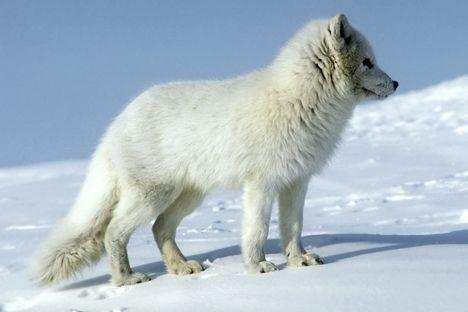 По одному отверстию войдёт,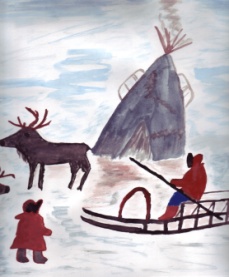               по трём выйдет. (Человек в малице)              Ног нет, рук нет, а в рубашке. (Подушка)Железная птица над облаками летает. (Самолёт)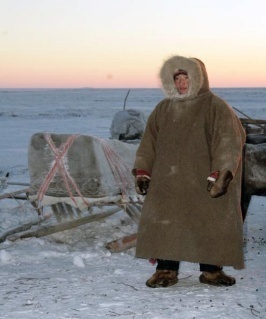 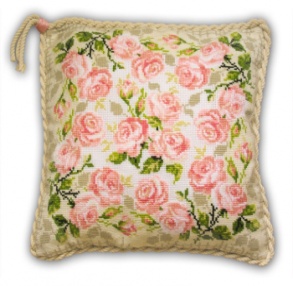 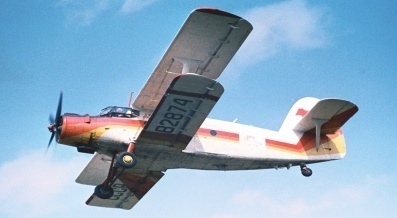 5. Творческая работа в парах. «Загадки лесной опушки»- А сейчас попробуйте сами составить загадки. Я раздам для работы в парах иллюстрации или фоторепродукции. Составьте текст загадки с опорой на вопросы:Кто это? Или что это?Где это можно увидеть?На что похож предмет?Что он может делать?Нарисуй отгадку.- Расскажите, какой текст вы составили. Пусть ребята попробуют отгадать загадку.6. РефлексияВыберите и продолжите любое предложение.- На сегодняшнем уроке я узнал …- На этом уроке я похвалил бы себя за …- После урока мне захотелось…- Сегодня я сумел…7. Подведение итогов урока- С каким жанром устного народного  творчества ненецкого народа вы сегодня познакомились?- Что больше всего вам понравилось и запомнилось на уроке?«Загадки лесной опушки», составленные учащимисяВ тундре на полянкеКрасуются Татьянки.Оранжевые сарафаны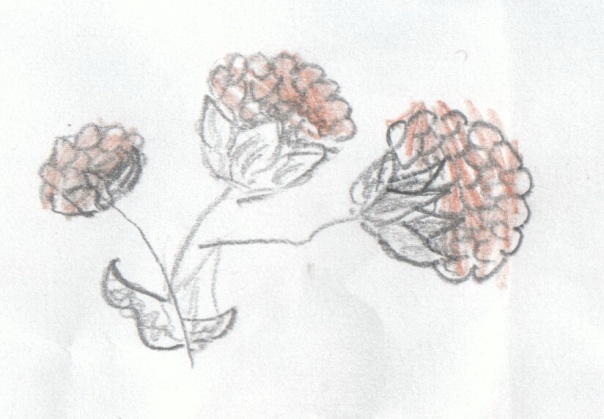 Радуют наши взгляды. (Морошка)Среди лесных болот,На тоненькой ножкеСтоит одна матрёшка.Жёсткая она,А когда поспевает – всех удивляет.Ярко – оранжевой, мягкой бывает. (Морошка)На болоте растёт ярко.	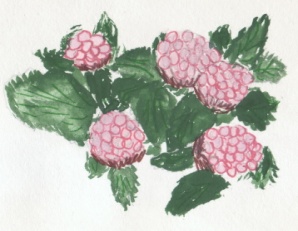 Красным цветом цветёт.В конце лета в ведёрко попадёт. (Морошка)На кустах бусы красные висят.Очень любят бусы этиДети, птицы и медведи. (Рябина)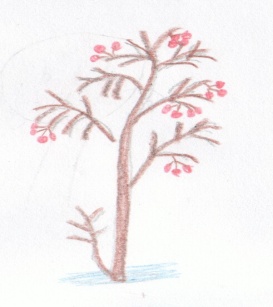 Русская красавица,Всем нам очень нравится.Бела она, стройна.Одежда зелена.   (Берёза)По полю скачет – ушки прячет.Встанет столбом – ушки торчком. (Зайчик)Летом по лесам гуляет,А зимою засыпает. (Медведь)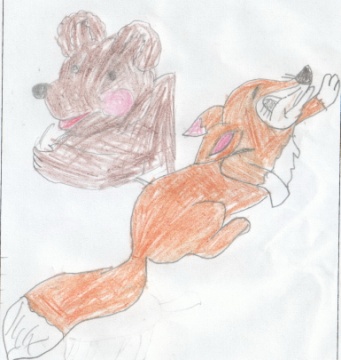 Живёт в тундре косолапый.Спит в берлоге, сосёт лапу.Ест морошку и грибы.Отгадай скорее ты.    (Медведь)По лесам гуляет зверь.Очень хитрый он, поверь.Шуба рыжая на нём,И виляет он хвостом.  (Лисица)Людям помогают,Их в упряжки запрягают. (Олени)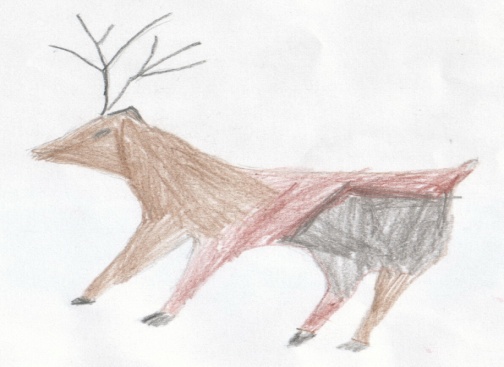 Бьёт копытами: цок – цок.Снег летит, крупа – песок.Знают все кому не лень,Это северный … (олень)Меня полярной лисицей кто – то зовёт.Нас много в тундре живёт. Пушистой шубкой гордимся,Цвета белого, как снег серебримся. (Песец)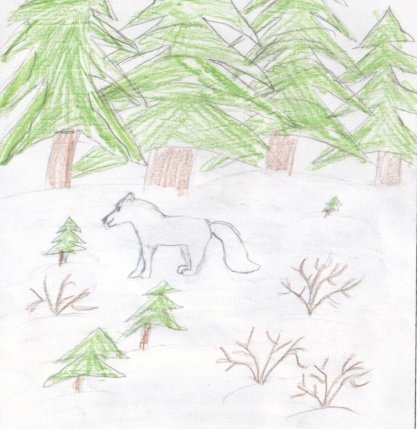 Хищный зверёкСпрятался за сугроб.Снег разгребает,Мышек добывает.   (Песец)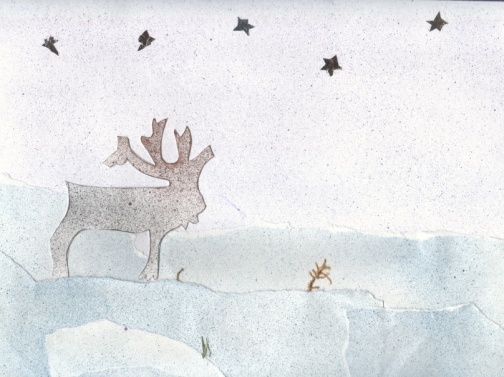 «Тепло отчего дома»Знакомство с культурой семейных отношений. Родословная семьи.«Моя Малая Родина»Формирование базовых краеведческих понятий. Изучение истории школы, района, города, страны.«Наши традиции»Приобщение к русской национальной культуре. Изучение фольклора, народных праздников.«Мы и природа»Формирование культуры отношения к природе. Изучение традиций взаимоотношения человека и природы.«В гостях у туристов»Знакомство с основными правилами туризма и элементами ориентирования.Познавательная активность на урокахУровень учебной мотивации3 класс(2009-10 уч. г.)высокая-36%средняя-48%низкая-16%высокая-42%средняя-42%низкая-16%4 класс(2010-11 уч. г.)высокая-42%средняя-46%низкая-12%высокая-42%средняя-46%низкая-12%1 класс(2011-2012 уч.г.)высокая-32%средняя-48%низкая-20%высокая-42%средняя-46%низкая-12%2класс(2012-2013 уч.г.)высокая-40%средняя-52%низкая-8%высокая-44%средняя-48%низкая-8%3 класс(2013-14 уч. г.)высокая-42%средняя-46%низкая-12%высокая-42%средняя-46%низкая-12%4 класс(2014-15 уч. г.)высокая-46%средняя-46%низкая-8 %высокая-46%средняя-48%низкая-6%Основные коммуникативные компетенции2012-2013гг.2013-2014гг.2014-2015гг.Динамика(второй  и четвёртый  год)Диагностический инструментарийУмение высказывать и обосновывать собственную точку зрения15 (60%) 17 (68%)19 (76%)+ 16%Тест  коммуникативного контроля (М. Шнайдер)Способность вступать в диалог и понимать точку зрения собеседника14 (56%)15 (60%)20 (80%)+24%Тест «Потребность в поисках ощущений» (Г.Цукерман).Самостоятельное составление текста11 (44%)15 (60%)19 (76%)+32%Тест коммуникативных умений «Кто прав»(Г.Цукерман).Стадии развития растенияСроки1. Развитие растения до цветенияКонец мая – до середины июня2. Растение зацветает, появляются первые цветки Конец июня3. Растение находится в полном цветуДо 10 июля4. Растение отцветаетСередина июля5. Растение отцвело и плодоноситКонец июля6. Плоды созрелиНачало августаТема загадокПримерыЗагадки об окружающей человека природе, растительном и животном миреНе поймать, не увидеть. (Ветер.)Без корня растёт. (Камень.)На конце холма чернеет уголёк.  (Песец.)Загадки о человеке: части его тела, одежда, предметы личного обихода.У клубка семь отверстий. (Голова)Два человека в одно место смотрят, оба одинаковы. (Зеркало)Загадки о жилище и предметах домашнего обихода.Ивовую речку туда – сюда переходит. (Игла и нитка)У берега озера железная утка плавает. (Ковш)Загадки, связанные с трудовыми процессами, бытом и укладом жизни ненцев.Червяк с костяной головой. (Аркан)Идёт, идёт, а следа не видно. (Лодка)Загадки, в которых изображаются новые предметы, вошедшие в жизнь народа.Без огня горит. (Электрическая лампочка)По дорогам без оленей и лошадей мчится. (Аэросани)